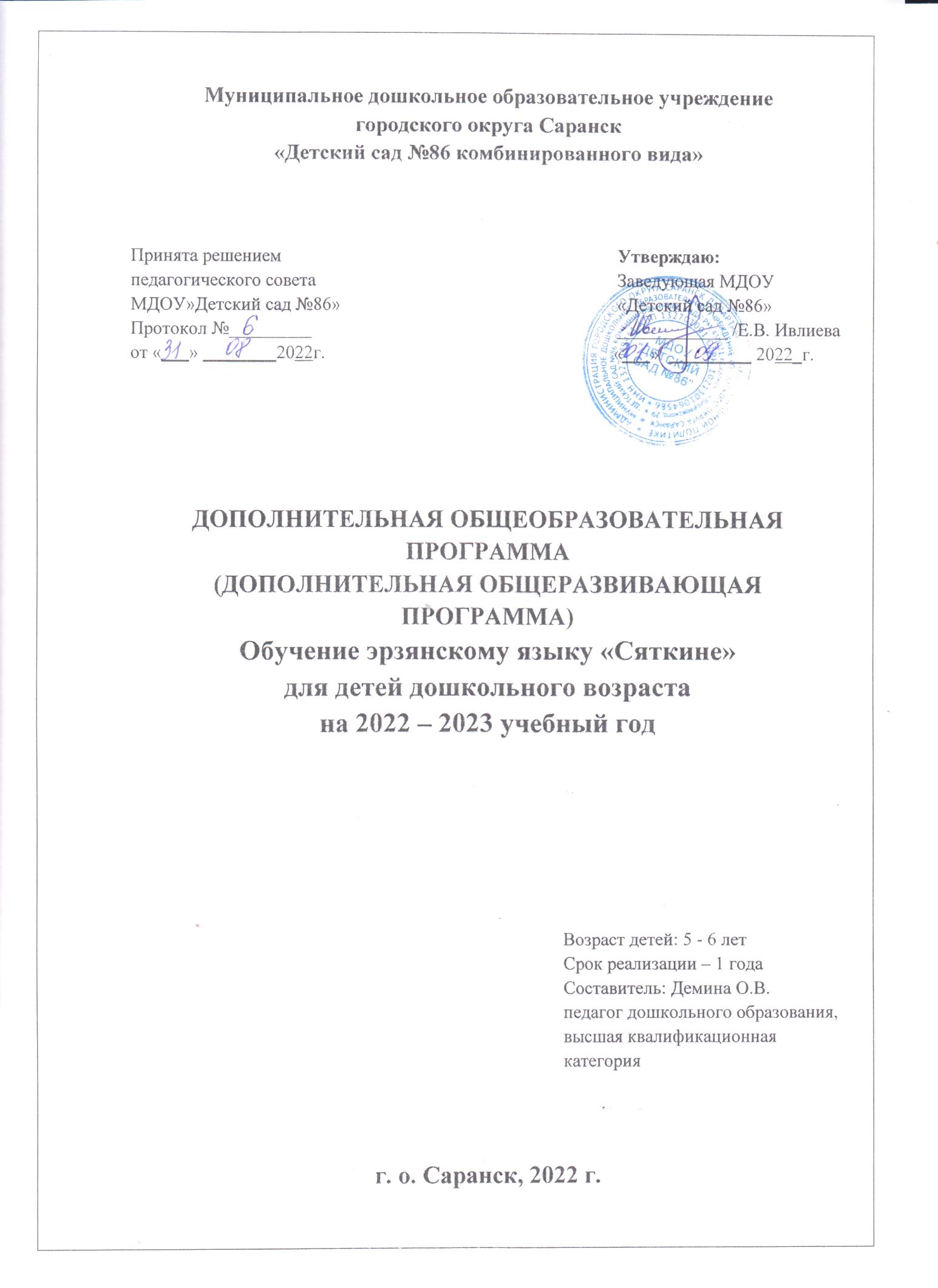 СОДЕРЖАНИЕПАСПОРТ ПРОГРАММЫПОЯСНИТЕЛЬНАЯ ЗАПИСКАНаправленность программы: программа составлена с учетом имеющихся программ: примерный региональный модуль программы дошкольного образования «Мы в Мордовии живем» ( авторский коллектив О. В. Бурляева, Л.П. Карпушина, Е.Н. Киркина, Т.Н. Кондратьева, С. Л. Уланова, Н.Н. Щемерова), а также А. И. Исайкиной «Обучение детей мордовским (мокшанскому, эрзянскому) языкам в дошкольных оброзовательных учреждениях  Республики Мордовия».Новизна программы: современное дошкольное образование постоянно нуждается в обновлении. Существующие традиционные и вариативные образовательные программы не могут отразить всего разнообразия национальных культур и предусмотреть возможность их использовать в работе дошкольных учреждений. С этой целью и была разработана настоящая программа, которая предлагает следующее направление работы по реализации формирования поликультурной компетентности в дошкольных учреждениях Республики Мордовии: - осознание собственной национальной принадлежности в процессе знакомства с традициями, обычаями, со сказками, праздниками мордовского народа;- стремление к знанию и общению на мордовском языке в процессе слушания речи педагога, запоминания слов на мордовском языке, в общение, в игровых ситуациях, в которых дети получают информацию о себе, о товарищах, об окружающем.- художественно – творческое развитие детей на материале устно – поэтического и музыкального фольклора, произведений поэтов, писателей и композиторов Мордовии, мордовского декоративно – прикладного и изобразительного искусства;- физическое развитие детей через использование национальных подвижных игр.Актуальность программы: необходимо создать развивающую среду для обучения детей эрзянскому языку и развития интереса у детей к культуре мордовского народа:  оформление группы, зала или уголка предметами декоративно – прикладного искусства, создать музей народного творчества и быта, оформить альбомы, стенды, раскладушки о мордовских композиторах, художниках, спортсменах и т.д. Для ведения занятий собрать предметные и сюжетные картинки по темам. Иметь дидактические куклы и другие игрушки. на занятиях следует широко применять различную наглядность: предметы, предметно – сюжетные картинки, игрушки, муляжи. Также следует технические средства обучения (магнитофоны, фильмоскопы и т.д.).        Отличительные особенности программы: заключаются  в разработке содержание и форм работы с детьми дошкольного возраста по изучению мордовского (эрзянского) языка. Особое внимание уделяется знакомству детей  с культурой, традициями и обычаями малой родины.В данной программе предпринята попытка, по-новому подойти к организации, содержанию и методам работы. Педагогическая целесообразность программы.Основные принципы, заложенные в основу программы: Принцип последовательности – любая новая ступень в обучении ребёнка опирается на опыт ребёнка в предыдущем.Принцип деятельности - включение ребёнка в игровую, познавательную, поисковую деятельность с целью стимулирования активной жизненной позиции.Принцип интеграции - интеграция всех видов детской деятельности, образовательных областей  реализующихся в образовательном процессе.Принцип преемственности взаимодействия с ребёнком в условиях дошкольного учреждения и семьи - ничто не убеждает лучше примера родителей.Формировать у детей интерес к эрзянскому языку через разучивание народных песен, подвижных игр, декаративно –прикладного искусства, малого фольклорного жанра. Пробуждать желание изучать эрзянский язык и общаться на нем.          Задачи программы.Образовательные :Учить понимать смысл и функции различных конструкций, вступать в общении друг с другом на мордовском языке.Пробуждать интерес у детей к эрзянскому языку, желание изучать и общаться на нем.        Развивающие:Развивать интерес у детей к культуре мордовского народа через разучивание народных песен, подвижных игр, декоративно – прикладного искусства, малого фольклорного жанра. Формировать основы эстетической культуры личности дошкольника.       Воспитательные:Воспитывать любовь к родному краю, чувство гордости за свою малую родину, за мордовский народ.       Прививать любовь к песням, танцам, желание их слушать и исполнять.       Возраст детей участвующих в реализации дополнительной образовательной программы 5-6 лет Сроки реализации  программы:  1 год обучения.Форма  детского  образовательного объединения: кружок.Режим организации занятий:Количество часов и занятий в неделюДети (5-6 лет): 1занятие – 25мин.        Занятия проводятся один раза в неделю, во второй половине дня,   - занятия проводятся с октября по апрель месяц.Ожидаемые результаты и способы их проверки.Результатами освоения Программы являются целевые ориентиры дошкольного образования, которые представляют собой социально-нормативные возрастные характеристики возможных достижений ребенка.Знакомство с культурой мордовского края проводится в устной форме. Общение организуется в игровых ситуациях, в процессе слушания и заучивания малых форм мордовского фольклора и музыкальных произведений, во время знакомства с окружающим миром, в процессе развития интереса к декоративно – прикладному и изобразительному искусству.В начале с помощью игровой ситуации детей знакомят с новым материалом, затем закрепляется материал, изученный раннее, в середине  – физкультминутка с использованием мордовских игр и считалок. Во второй половине идет знакомство с декоративно – прикладным и изобразительным искусством, фольклором или историей, бытом, традициями мордовского народа.Форма подведения итогов.Проведение различных праздников и развлечений, с привлечением материала на эрзянском языке является формой закрепления и как – бы итоговым показом по контролю за языковым и речевым материалом, пройденным за определенный период.УЧЕБНО-ТЕМАТИЧЕСКИЙ ПЛАН(для детей 5-6лет)Программа включает в себя следующие разделы:КАЛЕНДАРНО-ТЕМАТИЧЕСКИЙ ПЛАН (для детей 5-6 лет)ОКТЯБРЬНОЯБРЬДЕКАБРЬЯНВАРЬФЕВРАЛЬМАРТАПРЕЛЬМЕТОДИЧЕСКОЕ ОБЕСПЕЧЕНИЕ ПРОГРАММЫФормы занятий планируемых по каждой теме или разделу: -беседы, игры, экскурсии, конкурсы.Приемы и методы организации.Педагогические  способы  взаимодействия  с детьми  (способы  передачи  и  основания знаний,  умений,  разнообразие, комплексность,  соответствие  содержанию, возрасту детей), методы стимулирования и мотивации.Дидактический материал. Дидактические игры  «Овощи и фрукты»,  «Деревья», «Составь узор», «Гости», «Дикие животные».Материал: картинки с изображением фруктов и овощей, игрушки (кукла «мордовочка».Техническое оснащение занятий: аудиокассета с мордовскими песнями, компьютер.СПИСОК ЛИТЕРАТУРЫСписок литературы для педагоговАлешина, Н. В. Знакомим дошкольников с родным городом / 
– М. : ТЦ Сфера, 1999. – 112 с.Брыжинский, В. С. Мордовские народные игры / – Саранск: Мордов. кн. изд-во, 2009. – 272 с.Голенков, Н. Б. Учимся думать и говорить по-мокшански, по- эрзянски : учеб. пособие /  – Саранск: Изд. дом «Книга», 2007. – 80с.  Детям о Мордовии: методическое пособие/ авт. –сост О. В. Бурляева, Е. Н.Киркина .- Саранск, 2013.- 148с.Исайкина А.И. Обучение мордовским (мокшанскому, эрзянскому) языкам в дошкольных образовательных учреждениях РМ: программа и методические рекомендации/ Саранск: МРИО, 2007.-64с.Мы в Мордовии живем: примерный региональный модуль программы дошкольного образования / под ред. О. В. Бурляевой,  Е. Н. Киркиной.- Саранск: Мордов. кн. изд-во, 2011-104с.Развитие речевого общения дошкольников на мордовских языках: методическое пособие для педагогов дошкольных образовательных учреждений / авт. –сост. Н.Н. Щемерова; Мордов. гос. пед. ин-т-Саранск, 2013.- 62с.Хрестоматия к программе «Валдоня» (Светлячок»): пособие для дошк. образоват. учреждений РМ/ авт.- сост. Е. Н. Киркина. –Саранск: Мордов. кн. изд-во, 2004.-352с.Список литературы для детей и родителейМудрова, М. М. День обычный на дворе. Рассказы. Стихи. Сказки. Пословицы. Загадки. Для мл. шк. возраста / Сост.: М. М. Мудрова,  
И. П. Пачколина,  Н. М. Мирская; Худож. А.И. Алешин. – М. : Саранск, Мордов. кн. изд – во, 1990. – 286 с.Мы – мордва! : рассказы о родном крае и морд. народе для маленьких читателей – жителей Мордовии и её гостей / Николай Мокшин. – М. : Саранск, Фонд «Открытая Мордовия». Издат. центр «ИнСтИтут», МГУ им. Н.П.Огарева, 2007. – 48 с.Пинясов, Я. М. Сорокины сказки  / Я. М. Пинясов (рассказы и сказки). Редактор Н. М. Мирская худ. ред. Е. Н. Синяева. – Саранск:  Морд. кн. изд., 1993. –151 с.Природа Мордовского края: рассказы. – М. : Саранск, Фонд «Открытая Мордовия». Издат. центр «ИнСтИтут», МГУ им. Н. П. Огарева, 2008. – 47 с.Прохоров, А. А. В гостях у бабушки Ведявы : для дошкол. и мл. шк. возраста / Художник А.А. Прохоров. – Саранск: Мордов. кн. изд-во, 1997. – 77 с.Самородов, К. Т. Мордовские народные сказки / собр. и обраб. 
К. Т. Самородов; (состав.: А. А. Долгачев и А. Д. Шурляев;  худож. 
Н. Е. Горчакова), 2-е изд., доп. переаб.  – М. : Саранск, Мордов. кн. изд-во, 2006. – 416 с.Саранск – столица Мордовии : рассказы о столице нашей респ. для  маленьких читателей / Мордов. гос.ун-т им. Н.П.Огарева. – М. : Издат. центр «ИнСтИтут», МГУ им. Н.П.Огарева, 2007. – 48 с.Эрзянь евкст; Вишка классо тонавтницянень – Саранск; М. :  Морд. кн. изд.,  1993. – 192 с.1.Паспорт программы32. Пояснительная записка53.Учебно-тематический план84.Содержание изучаемого курса135.Методическое обеспечение дополнительной образовательной программы146.Список литературы167Приложения 17Наименование программыОбщеразвивающая программа «Сяткине» (для детей 5 - 6 лет, 1 год обучения)Руководитель программыВоспитатель высшей квалификационной  категории.Демина Ольга ВасильевнаОрганизация-исполнительМДОУ «Детский сад № 86 комбинированного вида»г.о. СаранскАдрес организацииисполнителя430017 г. Саранск, ул. Веселовского д. 21  Тел.:73-13-37Цель программыФормировать у детей интерес к эрзянскому языку через разучивание народных песен, подвижных игр, декаративно –прикладного искусства, малого фольклорного жанра. Пробуждать желание изучать эрзянский язык и общаться на нем.Направленность программыПознавательно - коммуникативная, речеваяСрок реализации программы 1 годВид программыУровень реализации программы адаптированная   дошкольное  образованиеСистема реализации контроля за исполнением программыкоординацию деятельности по реализации программы осуществляет администрация образовательного учреждения;практическую работу осуществляет педагогический коллективОжидаемые конечные результаты программы5-6 лет:знать словарь, предназначенный для данного возраста; рассказывать с небольшой помощью воспитателя потешку, спеть песенку, поиграть в игру.уметь отвечать на вопросы одним или двумя словами; задавать вопросы, называть свое имя и имена других;давать краткое описание предмета (некоторые качества, цвет, размер);понимать указания воспитателя, направленные на выполнение какого-то действия;№ п/пНаименование модулей, темНаправленность работыВсегоВсегоТеория(минут)Практика(минут)№ п/пНаименование модулей, темНаправленность работыкол-возанятийминутТеория(минут)Практика(минут)ОктябрьРасширять представления детей об окружающей действительности. Дать начальные сведения о Мордовии. 41005050НоябрьПродолжать воспитывать интерес к изучению эрзянского языка.4   100       50     50ДекабрьПродолжать воспитывать у детей интерес к произведениям мордовского декоративно – прикладного искусства.51257550ЯнварьВызывать у детей желание запоминать эрзянские слова. Развивать логическое мышление, память.3752550ФевральРазвивать умение детей слушать мордовские народные сказки, побуждать у детей к ответам на вопросы.37525506МартПробуждать у детей желание слушать стихотворение, помочь запомнить используя игровые ситуации.512575507АпрельПовторение и закрепление в речи детей эрзянских слов.4100505028700350350№            Тема  Программное содержаниеМатериалы Методические              приемы1«Беседа о Саранске»Познакомить с историей  города Саранска, его достопримечательностями, опираясь на иллюстрации.Картинки, фотографии.Беседа, игра, сюрпризный момент.2«Знакомство»Знакомство с новыми словами.Учить правильно произносить новые слова. Развивать память.Цветные карандаши,Образцы узоров мордовской вышивки.Беседа о дружбе.Физкультминутка.3«Овощи и фрукты»Знакомство с названиями овощей и фруктов по эрзянски. Воспитание чувства любви к родному краю, к природе родного края.Аудиозапи си песни «Умарина».Картинки.Прослушивание песни, беседа,физкультминутка.4«Игрушки»Познакомить  детей с новыми словами. Повторение и закрепление слов рассмотренных ранее. Воспитание бережного отношения к своим игрушкам.Игрушки.Мешочек для игры.Беседа.Дидактическая игра «Чудесный мешочек».№            Тема  Программное содержаниеМатериалы Методические              приемы1«Осень»Знакомство с вежливыми словами. Воспитание уважительного отношения к собеседнику, другим людям. Аудиозапись песни «Луганяса келуня».Беседа, игра, прослушивание песни.2Мордовская народная  сказка «Как собака друга искала»Пробуждать у детей желание слушать мордовскую народную сказку, отвечать на вопросы воспитателя.Хрестоматия к программе «Валдоня»Чтение, беседа,Физкультминутка,Вопросы.3«Цвет предметов»Продолжать воспитывать интерес к изучению эрзянского языка. Изучение словаря и речевых образцов.Картинки,Игрушки разного цвета.Дидактическая игра, беседа, вопросы.4«Моя семья»Знакомство с названиями членов семьи по-эрзянски.Воспитание чувства любви и уважения к членам семьи.Фотографии.Беседа.Сюрпризный момент. Вопросы.№            Тема  Программное содержаниеМатериалы Методические              приемы1   «Домашние  животные»Знакомство с названиями домашних животных. Повторение и закрепление слов, рассмотренных ранее.Картина с изображениемдомашних животных.Беседа.РассматриваниеДидактическая игра.2«Домашние птицы»Повторение и закрепление слов. Воспитание бережного отношения к птицам.Аудиозапись песни.Картинки.Дидактическая игра, беседа, вопросы.3Работа по картине «У елки»Учить детей отвечать полным ответом. Повторение слов и речевых образцов.Картина «У елки». беседа, рассматриваниевопросы.4«Зима»Знакомство с названиями времён года. Воспитание чувства любви к природе. Развитие умения рассуждать.Картины.Сюрпризный момент, беседа.Изготовления игрушки.5«Новый год»Активация в речи учащихся слов. Воспитание дружелюбия. Заинтересовать историческим прошлым мордовского народа.Картинки, аудиозапись песни.Сюрпризный момент.№            Тема  Программное содержаниеМатериалы Методические              приемы1«Продукты»Знакомство с названиями пищевых продуктов. Формировать навыки общения с людьми. Развитие логического мышления, памяти.Картинки, муляжи продуктов.Игра «Волшебный сундучок».Беседа.2«Знакомство с мордовским национальным костюмом»Продолжать воспитывать у детей интерес к национальной одежде, учить обращать внимание на цвет, форму и величину.Кукла в национальном кастюме.Беседа.РассматриваниеДидактическая игра.3«Части тела человека»Знакомство с названиями частей тела человека. Воспитание бережного отношения к здоровью.Плакат с изображением человека.Дидактическая игра, беседа , вопросы.№            Тема  Программное содержаниеМатериалы Методические              приемы1Мордовская народная сказка «Благодарный медведь».Пробуждать у детей желание слушать сказку, вопросы.Хрестоматия к программе «Валдоня»Чтение, беседа,Физкультминутка,Вопросы.2«Дикие животные»Знакомство с названиями диких животных по –эрзянски. Воспитание у учащихся интереса,  сострадания ко всему живому. Картина с изображением животных в лесу.Рассматривание картины.Беседа.Игра.Вопросы.3Работа по картине«Саша и снеговик».Повторение знакомых слов и образцов.Картина «Саша и снеговик».Рассматривание картины.Беседа.Игра№            Тема  Программное содержаниеМатериалы Методические              приемы1«Моя мама»Развивать добрые, нежные чувства к своим родным людям. Составлять с помощью воспитателя короткий рассказ.Рисунок с изображением семьи.Сюрпризный момент.Рассматривание,Дидактическая игра.Вопросы2«Деревья»Знакомство с названиями деревьев по-эрзянски. Воспитание чувства к к природе родного края.Картина с изображением леса.Игра «Волшебный сундучок».Беседа.3«Весна»Введение новых слов, обозначающих признаки весны. Развитие памяти, навыка составлять предложения.Картина с изображением  весны.Рассматривание Дидактическая игра.4«Приход весны»Повторение слов. Развитие памяти, логического мышления.КартинкиИгрушки.Беседа.Рассматривание. Дидактич .игра5«Цвет»Активизировать в речи детей названия предметов и названия цветов на эрз. языке. Развивать память и интерес к мордовскому фольклоруРазноцветные мячи, ленточки, кубики.Рассказ, беседа, д/и, загадки, рассматривание.№            Тема  Программное содержаниеМатериалы Методические              приемы1Рассказ       П.Машканцева«Капризуля»  Пробуждать у детей желание слушать рассказ, отвечать на вопросы воспитателя.Хрестоматия к программе «Валдоня»Чтение Вопросы.2«Путешествие в зоопарк»Повторение названий диких животных. Закрепление и повторение слов. Воспитание бережного отношения к животным.Акварельные краски, кисть или цветные карандаши.Беседа.Физкультминутка.Вопросы.3«Счёт от 1 до 10»Повторение чисел от 1до 5.Знакомство с названием чисел от 5 до 10. Воспитание дружелюбия, чувства коллективизма, формирование умения согласованно работать в группе.Карточки с цифрами от 1до 10.Игрушки.Сюрпризный момент.РассматриваниеДидактическая игра.4Дидактическая игра «Давайте вспомним».Повторение и закрепление в речи детей  эрзянских слов.Картинки.Игрушки.Беседа.РассматриваниеДидактическая игра